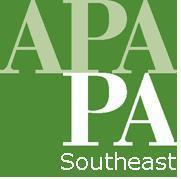 Welcome & Introductions. (Justin Dula)Approval of Minutes.  Adoption of the March 9, 2017 meeting minutes.  (Alexis Williams)Treasurer’s Report. Budget balance (Rick Collier) Pennsylvania APA State Chapter Update. (Alexis Williams)5.	Committee Updates.  Nomination Committee.  (Justin Dula)Events Committee: April 13th meeting update, Annual Event (Karen Thompson/Marley Bice)Annual Event topics idea?  http://apapasetopic.idea.informer.com/Annual Event location idea?  http://apapasevenue.idea.informer.com/Engagement Committee (Andrew Svekla/John Federico)Mentorship Committee: Temple University (Jennifer Barr/Rebecca Ross)Scholarship Committee (Cheryl Tumola)Queer Urbanist Exchange (QUE) (Justin Dula)6.	Announcements.7.	Next Meeting.  Next APA PA SE meeting on Thursday, July 13th, 2017 at 5:00pm (sharp) @ McCormick Taylor.  Please send any agenda items or distribution materials to secretary@apapase.org.  